Fotbalová asociace České republikyOkresní fotbalový svaz Třebíč Znojemská 1032/25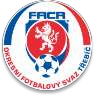 674 01 TřebíčNOMINAČNÍ LISTINA OFS TŘEBÍČTurnaj MOS Velké Meziříčí mladší dorost Datum a čas:                       Sobota 27. 06. 2020, 10:00 – 14:00 ,Sraz v 09:00 ve 		Velkém MeziříčíMísto:                             Velké Meziříčí, travnaté hřištěVýstroj hráče:                     Kopačky, chrániče, láhev s pitím          N O M I N A C EJan Pelán			    HFK Třebíč				   2004Václav Podhrázský	    HFK Třebíč				   2003Matěj Beneš		    HFK Třebíč				   2004Zdeněk Maule		    HFK Třebíč				   2003	     Alexandr Filipi		    HFK Třebíč				   2004Radim Syrový		    SK Valeč					   2004Tomáš Čech		    SK Valeč					   2004Martin Chadim		    FC Náměšť nad Oslavou			   2003Jakub Tomek		    FC Náměšť nad Oslavou			   2003Tomáš Jabůrek		    TJ Hartvíkovice				   2003Vilém Hadraba		    TJ Hartvíkovice				   2003Michal Bartejs		    1. SK Rokytnice	nad Rokytnou		   2003   Tomáš Kutálek		    Hajduk Lipník				   2003Tomáš Brychta		    TJ Třebelovice				   2003Trenéři výběru – Tomáš Brabenec, Luděk Hadraba, Tomáš VálekZa účast svého hráče nebo jeho omluvení, zodpovídá mateřský oddíl!Případné omluvy:	T. Brabenec, + 420 732 343 872, brabi.tomas@seznam.cz			L. Hadraba,  + 420 774 078 952V Třebíči 23.06. 2020Tomáš Brabenec v. r. předseda KTM OFS Třebíč